Tisztelt Képviselő-testület!Az önkormányzat vagyonáról és a vagyongazdálkodás szabályairól szóló 30/2004. (VI.25.) számú önk. rendelet 29. § (1) bekezdése értelmében a nem lakás céljára szolgáló helységek bérbeadása pályázattal és közvetlen bérlő kijelöléssel történhet. A Közép- Tisza-völgyi Népfőiskolai Társaság kérelmet nyújtott be az 5200 Törökszentmiklós Kossuth tér 6. sz. I. emeletén lévő 12,2 m2 alapterületű irodahelység bérletére, amelyről a tisztelt Képviselő-testület jogosult dönteni.A Közép- Tisza-völgyi Népfőiskolai Társaság a bérleményben projektirodát szeretne kialakítani. A Társaság vezető projektjei többek között az „Óballai táj rehabilitáció” vagy a „Törökszentmiklós város északi szegregátumának komplex fejlesztése”.A pályázó 2016. február 01-től 5 éves határozott időtartamra kívánja az ingatlant bérelni.Bérleti díj: 10 370 Ft/hó+ÁFA, azaz bruttó 13 170 Ft.Bérlőjelölt adatai:Név: Közép- Tisza-völgyi Népfőiskola TársaságKépviselő neve: Dr. Kerek BélaSzékhelye: 5082 Tiszatenyő, Petőfi út 6-8.Adószám: 18842717-1-16Tisztelt Képviselő-testület!Kérem a fenti előterjesztést és a mellékelt határozati javaslatok megvitatását.                                                                                                                    Markót Imre                                                                                                                    polgármester___ /2016. ( ___ ) Kt. számúHatározat:Az 5200 Törökszentmiklós Kossuth tér 6. sz. I. emeletén lévő 12m2 alapterületű irodahelység bérlő kijelölése és bérleti szerződés megkötéséről Törökszentmiklós Városi Önkormányzat Képviselő-testülete (továbbiakban: Képviselő-testület), az önkormányzat vagyonáról és a vagyongazdálkodás szabályairól szóló 30/2004. (VI.25.) önk. rendeletben (továbbiakban: vagyonrendelet) biztosított jogkörében eljárva az alábbi döntést hozta:A Képviselő-testület az 5200 Törökszentmiklós Kossuth tér 6. sz. I. emeletén lévő 12 m2 területű irodahelység bérlőjeként 2016. február 01-től 5 éves határozott időtartamra a Közép- Tisza-völgyi Népfőiskolai Társaságot jelöli ki. Az ingatlan bérleti díja: 10 370 Ft/hó +ÁFA.A bérleti szerződést a vagyonrendelet alapján kell megkötniA Képviselő-testület felhatalmazza Markót Imre polgármestert a bérleti szerződés aláírására.Felelős: Kovács Béla intézményvezetőHatáridő: 2016. január 31.Fentiekről értesítést nyernek:Markót Imre polgármesterFejes Tibor alpolgármesterdr. Majtényi Erzsébet jegyzőVárosellátó SzolgálatKözpénzügyi osztályIrattár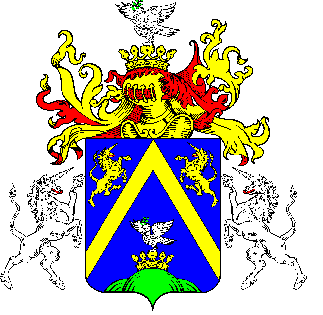 3.TÖRÖKSZENTMIKLÓS VÁROS POLGÁRMESTERÉTŐLTÖRÖKSZENTMIKLÓS VÁROS POLGÁRMESTERÉTŐLTÖRÖKSZENTMIKLÓS VÁROS POLGÁRMESTERÉTŐLELŐTERJESZTÉSELŐTERJESZTÉSELŐTERJESZTÉSA Képviselő-testület 2016. január 28. napján tartandó rendes nyílvános ülésreA Képviselő-testület 2016. január 28. napján tartandó rendes nyílvános ülésreA Képviselő-testület 2016. január 28. napján tartandó rendes nyílvános ülésreElőterjesztő megnevezése: Markót ImreMarkót ImreIktatószám: 2-8/2016. F-1.2-8/2016. F-1.Tárgy: 5200 Törökszentmiklós Kossuth tér 6. sz. I. emelet 12m2 területű iroda bérbeadása5200 Törökszentmiklós Kossuth tér 6. sz. I. emelet 12m2 területű iroda bérbeadásaElőterjesztés jellege:Rendelet-tervezet, Határozat-tervezet, Tájékoztató, BeszámolóRendelet-tervezet, Határozat-tervezet, Tájékoztató, BeszámolóDöntéshozatal:egyszerű többségegyszerű többségMelléklet: 1db határozattervezet1db határozattervezetKészítette:Kovács Béla intézményvezetőBalogh Emese vagyongazdálkodási ügyintézőKovács Béla intézményvezetőBalogh Emese vagyongazdálkodási ügyintézőVéleményezésre megküldve: a Képviselő-testület Pénzügyi és Városfejlesztési Bizottságarészérea Képviselő-testület Pénzügyi és Városfejlesztési BizottságarészéreTörvényességi véleményezésre bemutatva:2016.01.20.2016.01.20.